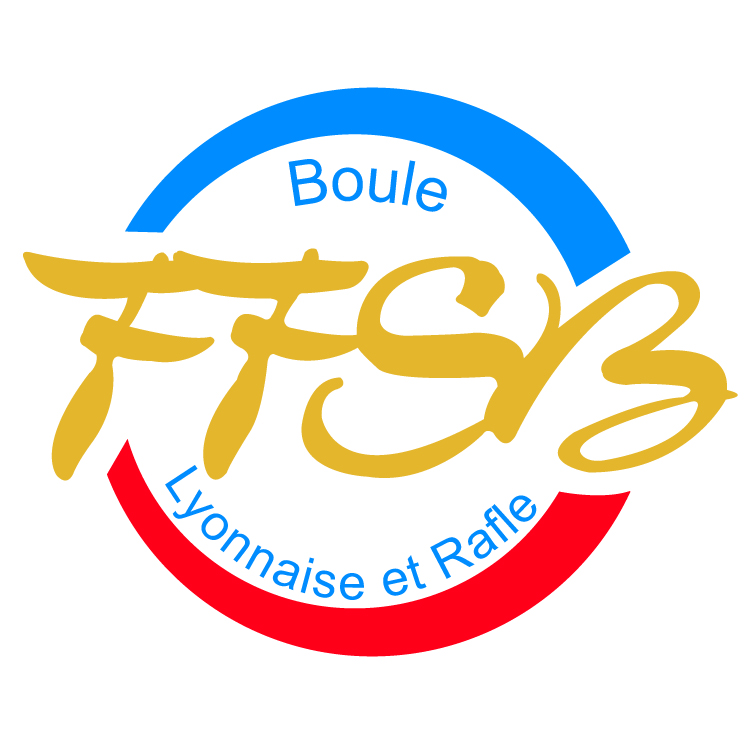 Comité Bouliste de l’Ardèche	NOM de l’arbitre :………………………………………..	Adresse :……………………………………………………..
Concours N° :……………………….	…………………………………………………………………….
	Téléphone : ………………………………………………..
Match de Club Sportif	
………………………..  /  ……………………….	Compétition le : ………………………………………….
	Ville : …………………………………………………………..
INDEMNISATION D’ARBITRAGEDéplacement :

De………………………….à …………………………..AR	soit : ………kms x 0.30€ 	=…………………€

Péage : (Joindre justificatifs)	soit : 	= …………………€

Arbitrage :

Nombre de journées	………………..x 55€	= …………………€
Nombre de demi –journées	………………..x 40€	= …………………€
Supplément après 21h (prix forfaitaire)	………………..x 10€	= …………………€Match de Club Sportif	………………..x 40€	= …………………€


Autres frais divers : (Joindre justificatifs)

Repas midi :	………………. x 17€	= …………………€
Repas soir :	………………. x 20€	= …………………€
Chambre :	………………. x 70€	= …………………€Les organisateurs soussignés déclarent avoir payé,
Et l’arbitre reconnait avoir reçu, la somme de ……………………………………....
Signature   Nota :
Les prix b et c, sont forfaitaires.
Le repas du soir est compté si la compétition se poursuit au-delà de 19h.